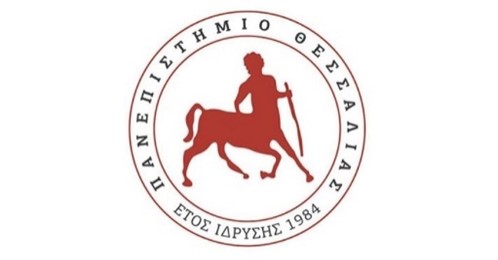 ΤΙΤΛΟΣ: «Ταξίδι στην Θεσσαλία»ΜΑΘΗΜΑ:   ΔΙΑΔΙΚΤΥΑΚΑ ΠΕΡΙΒΑΛΛΟΝΤΑ ΜΑΘΗΣΗΣΔημιουργοί: ΧΧΧΧ-Ομάδα: FRIENDS18ο Εξάμηνο - 2022-2023Διεύθυνση της αρχικής σελίδας στο wiki των PbWorks:  http://thessalytour.pbworks.com/w/page/153335979/%CE%A4%CE%B1%CE%BE%CE%AF%CE%B4%CE%B9%20%CF%83%CF%84%CE%B7%20%CE%98%CE%B5%CF%83%CF%83%CE%B1%CE%BB%CE%AF%CE%B1 Σύντομη περιγραφή για  σχεδιαστές που εστιάζουν στη χρήση της εκπαιδευτικής τεχνολογίας:    Ο διδακτικός μας σχεδιασμός υλοποιείται μέσω της χρήσης του wiki. Με αυτόν τον τρόπο επιτυγχάνεται μία ποικιλία μαθησιακών στόχων και αποτελεσμάτων, που θα ήταν δύσκολο να ολοκληρωθεί δίχως την χρήση του wiki. Αρχικά, οι μαθητές έχουν τη δυνατότητα να ασχοληθούν και να επεξεργαστούν πολυτροπικά κείμενα. Έτσι, δίνεται το κίνητρο στους μαθητές με διαφορετικά μαθησιακά στυλ, να συμμετέχουν ενεργά στο πλαίσιο της ομάδας τους. Επίσης, αποκτούν δεξιότητες κριτικής σκέψης, εφόσον μπαίνουν στην διαδικασία να συλλέξουν τις κατάλληλες πληροφορίες για το θέμα που τους απασχολεί, να τις εντάξουν με παραγωγικό και ελκυστικό τρόπο στο wiki τους και έτσι να δημιουργήσουν ένα έργο που θα είναι χρήσιμο, βοηθητικό και ιδανικό για το θέμα το οποίο επεξεργάζονται. Ακόμη, εξίσου σημαντικό είναι το γεγονός ότι μέσω του προγράμματος αυτού, οι μαθητές καλλιεργούν την συνεργατικότητα, αναλαμβάνουν ρόλους, παίρνουν πρωτοβουλίες και αυτενεργούν. Λόγω των δυνατοτήτων που προσφέρει το wiki για ταυτόχρονη εργασία από διαφορετικούς χώρους, οι μαθητές μπορούν να αξιολογήσουν ο ένας τον άλλον και να αλληλοβοηθηθούν, μετατρέποντας την μάθηση σε μία διαδικασία συνεχόμενη και με διαρκή ανατροφοδότηση από τους ίδιους τους μαθητές μεταξύ τους. Τα παραπάνω έχουν ως αποτέλεσμα, οι μαθητές να μην έχουν παθητικό ρόλο στην οικοδόμηση της γνώσης, αλλά να συμβάλλουν ενεργητικά στην διαμόρφωση αυτής, ανταλλάσσοντας ιδέες, απόψεις, εμπειρίες και προβληματισμούς. Τέλος, αποφασίσαμε ότι το wiki είναι το κατάλληλο μέσο για την υλοποίηση του συγκεκριμένου project, έχοντας την φιλοδοξία να εξελιχθεί σε ένα μεγαλύτερο πλαίσιο συνεργασίας με σχολεία από περιοχές όλης της Ελλάδας. Με τον τρόπο αυτό καθίσταται πιο παραγωγική η συνεργασία, η γνώση, η επεξεργασία και η ανάδειξη ενός θέματος διαθεματικού. Σύντομη περιγραφή για εκπαιδευτικούς  Στην σημερινή εποχή, ο τρόπος μεταλαμπάδευσης της γνώσης έχει αλλάξει. Στόχος της εκπαίδευσης και των εκπαιδευτικών πλέον, είναι η αποφυγή μίας παραδοσιακής, μονόπλευρης διδασκαλίας και η ένταξη μίας πιο μαθητοκεντρικής εκπαίδευσης. Είναι καθήκον, ιδιαίτερα των νέων εκπαιδευτικών να συμπεριλαμβάνουν στην μαθησιακή διαδικασία τα διαφορετικά ενδιαφέροντα, τις κλίσεις, τις εμπειρίες των μαθητών τους, δημιουργώντας έτσι κίνητρα για μάθηση και συμμετοχή. Με την χρήση του wiki, το συγκεκριμένο project γίνεται διαθεματικό, καθώς αξιοποιεί την χρήση ποικίλων μαθημάτων, όπως Γλώσσα, ΤΠΕ, Γεωγραφία, Ιστορία, για την δημιουργία ενός συλλογικού έργου. Μέσω αυτού προάγεται η συνεργασία των μαθητών σε ένα περιβάλλον νέο και πολυδιάστατο, που δεν οξύνει τον ανταγωνισμό μεταξύ των μαθητών, φαινόμενο που κυριαρχεί σε μία σημερινή τάξη.   Στο συγκεκριμένο project, ο ρόλος του εκπαιδευτικού είναι καθοδηγητικός και βοηθητικός. Οι μαθητές είναι αυτοί οι οποίοι αναλαμβάνουν τον ρόλο του δασκάλου και για την δική τους ομάδα αλλά και για τους συμμαθητές τους, μοιράζοντας ρόλους, αναλαμβάνοντας πρωτοβουλίες, δίνοντας οδηγίες, λύνοντας απορίες. Έτσι, δημιουργείται η αντεστραμμένη τάξη με τον μαθητή να είναι στο επίκεντρο αυτής έχοντας τον ρόλο ενός μικρού εκπαιδευτικού. Για τους παραπάνω λόγους, θεωρούμε το συγκεκριμένο project έχει σχεδιαστεί με τέτοιο τρόπο, που είναι κατάλληλος και ο πιο παραγωγικός, ώστε να υλοποιηθεί από όποιον εκπαιδευτικό επιθυμεί να πραγματοποιήσει αυτό το έργο στην τάξη του. Τι θα χρειαστεί να έχει ετοιμάσει ο/η εκπαιδευτικός εκτός υπολογιστή; Για την διεκπεραίωση του project, ένας εκπαιδευτικός πέρα από την χρήση του υπολογιστή θα πρέπει να ακολουθήσει ορισμένα βήματα που θα του επιτρέψουν να ολοκληρώσει το έργο αυτό. Αρχικά, θα πρέπει να παρουσιάσει τον σχεδιασμό στην διευθύντρια του σχολείου, ώστε να πάρει την άδεια για την επικοινωνία και την συνεργασία του με άλλα σχολεία. Επίσης, θα πρέπει να συνεργαστεί με τον/την εκπαιδευτικό της πληροφορικής του σχολείου του, ώστε να δώσει στους μαθητές τις βάσεις για την χρήση ενός wiki. Ακόμη, θα χρησιμοποιήσει έντυπους τουριστικούς οδηγούς, με σκοπό οι μαθητές να προετοιμαστούν γνωστικά αλλά και να κατανοήσουν την λειτουργικότητα ενός διαδικτυακού τουριστικού οδηγού και με τον τρόπο αυτό να καλλιεργήσει τα κίνητρά τους για ενεργή συμμετοχή και εμπλοκή τους. Τέλος, η συχνή επικοινωνία με τους γονείς, είναι ένας εξίσου σημαντικός παράγοντας, αφού οι μαθητές θα επεξεργάζονται το wiki και στον προσωπικό τους χώρο. Τι άλλα λογισμικά ή συσκευές θα χρειαστεί να έχει διαθέσιμα εκτός από τα Pbworks; Τι συνεργασία με γονείς χρειάζεται στο ψηφιακό κομμάτι;  Μετά από συνεργασία με τον/την εκπαιδευτικό της πληροφορικής, οι μαθητές θα πρέπει να έχουν δημιουργήσει τα προσωπικά τους email, προτού ξεκινήσει η υλοποίηση του project. Έτσι, θα μπορούν να δημιουργήσουν τους λογαριασμούς τους στο wiki, στο popplet και στο google forms, τα οποία θα χρησιμοποιηθούν για την ολοκλήρωση του έργου τους.   Η συνεργασία που θα χρειαστεί να έχουμε με τους γονείς, θα αφορά το τεχνικό κομμάτι, το οποίο σχετίζεται με την άδεια τους για την χρήση του ηλεκτρονικού υπολογιστή ή κάποιας άλλης τεχνολογικής συσκευής, με σκοπό οι μαθητές να αναζητούν πληροφορίες και να δουλεύουν πάνω στο wiki. Στόχοι / προσδοκώμενα μαθησιακά αποτελέσματα (γνώσεις, δεξιότητες, αξίες-στάσεις):Γνωστικοί στόχοι:Οι μαθητές να:Εξοικειωθούν με το κειμενικό είδος των τουριστικών οδηγών.Παράγουν κείμενα τουριστικών οδηγών.Κατηγοριοποιούν τις πληροφορίες για κάθε μέρος. Συγκρίνουν τα χαρακτηριστικά των διαφορετικών περιοχών.Αξιακοί στόχοι:Οι μαθητές να:Αναπτύξουν δεξιότητες συνεργασίας.Αναλαμβάνουν πρωτοβουλίες και ρόλους στο πλαίσιο της ομάδας τους.  Στόχοι δεξιοτήτων: Οι μαθητές να:Κάνουν χρήση βασικών λειτουργιών του Η/Υ.Αξιοποιούν τις δυνατότητες που προσφέρει το wiki.Συντάσσουν πολυτροπικά κείμενα.Αξιοποιούν την κριτική τους ικανότητα ως προς τις πληροφορίες που βρίσκουν από το διαδίκτυο.Περιγραφή του σεναρίουΤάξη: Δ’ ΔημοτικούΑριθμός μαθητών: 16    Στο συγκεκριμένο project θα μας απασχολήσει η παραγωγή τουριστικών οδηγών, με τη χρήση του wiki. Στην Δ’ τάξη δημοτικού, υπάρχει προτεινόμενο κεφάλαιο με σκοπό την επεξεργασία του κειμενικού είδους του τουριστικού οδηγού και την παραγωγή αντίστοιχων κειμένων. Προτού ξεκινήσουμε την περιγραφή του συγκεκριμένου σεναρίου, θεωρούμε σημαντικό να αναφέρουμε ότι οι μαθητές έχουν έρθει ήδη σε μία πρώτη επαφή με τα βασικά χαρακτηριστικά και τις λειτουργίες που προσφέρει το λογισμικό του wiki.   Η διάρκεια του συγκεκριμένου project, έχει προγραμματιστεί να είναι 7 διδακτικές ώρες. Μέσα σε αυτές οι μαθητές, έπειτα από μία κλήρωση, θα χωριστούν σε ομάδες, θα αναλάβουν ρόλους και θα κληθούν να συνεργαστούν μεταξύ τους, με τον εκπαιδευτικό αλλά και με τάξεις από σχολεία διαφορετικών περιοχών, ώστε να υλοποιήσουν έναν ολοκληρωμένο τουριστικό οδηγό για περιοχές της Θεσσαλίας.    Το wiki αυτό θα είναι διαθέσιμο σε όποιον χρειάζεται να ψάξει πληροφορίες για να πραγματοποιήσει μία εκδρομή σε ένα μέρος της Θεσσαλίας και μπορεί να λειτουργήσει ως ευκαιρία για την δημιουργία ενός πανελλαδικού project, υλοποιημένο από τα σχολεία της χώρας μας, με στόχο την ανάπτυξη του τουρισμού.    Εμείς ως εκπαιδευτικοί, ακολουθούμε έναν καθοδηγητικό και βοηθητικό ρόλο για τους μαθητές μας. Δίνουμε οδηγίες, παρουσιάζουμε και βοηθάμε λύνοντας απορίες σε πρακτικά ή και πιο θεωρητικά ζητήματα.   Όσον αφορά την εμπλοκή των μαθητών, έχουμε αξιοποιήσει και τους τέσσερις τύπους. Αρχικά, την παθητική εμπλοκή, εφόσον εξηγούμε και παρουσιάζουμε το θέμα του project αλλά και το δικό μας παράδειγμα τουριστικού οδηγού. Έπειτα, την ενεργητική εμπλοκή, καθώς οι μαθητές συμμετέχουν ενεργά και παρουσιάζουν τις πληροφορίες που οι ίδιοι βρίσκουν. Ακόμη, την κατασκευαστική εμπλοκή, αφού οι ίδιοι δημιουργούν διαγράμματα πληροφοριών και οργανώνουν τις σκέψεις τους για  τις αντίστοιχες περιοχές, μέσω της βοήθειας του προγράμματος popplet. Επίσης, κατασκευάζουν μόνοι τους σελίδες στο wiki, προχωρώντας μία σκέψη, ολοκληρώνοντας έναν σχεδιασμό και τέλος συγκρίνοντας τους τουριστικούς οδηγούς μεταξύ τους. Τέλος, την διαλογική εμπλοκή, καθώς οι μαθητές συνεργάζονται μεταξύ τους, δουλεύουν ο ένας πάνω στη δουλειά του άλλου, διορθώνουν, προσθέτουν και επεξεργάζονται τις πληροφορίες των τουριστικών οδηγών. Σκαλωσιά 2: Περισσότερο αδρήΔικαιολόγηση των κύριων σημείων:  Μέσω της υλοποίησης του project με την χρήση του wiki, επιτυγχάνεται η συνεργασία και η ενεργητική εμπλοκή των μαθητών. Εισάγεται στην μαθησιακή διαδικασία ένα νέο τεχνολογικό μέσο, το οποίο στηρίζει την παραγωγή πολυτροπικών κειμένων, την τροποποίηση και την άμεση επικαιροποίηση των πληροφοριών, εφόσον οι μαθητές ανά πάσα στιγμή μπορούν να συνδεθούν στους λογαριασμούς τους και να διορθώσουν, να προσθέσουν ή και να αφαιρέσουν πληροφορίες. Είναι ένα μέσο διαχρονικό και σίγουρα σημαντικό και αποτελεσματικό, που προσφέρει, όπως προαναφέρθηκε, ποικίλες λειτουργίες που μπορούν να αξιοποιηθούν και να σταθούν παραγωγικές στον σύγχρονο εκπαιδευτικό χώρο. Σημεία όπου μπορεί να πάει «στραβά» ο σχεδιασμός:  Θεωρούμε πως ως επί το πλείστον ο σχεδιασμός μας μπορεί να σταθεί σε μία πραγματική τάξη και να υλοποιηθεί τόσο από τους εκπαιδευτικούς όσο και από τους μαθητές. Ωστόσο, εξαιτίας του γεγονότος ότι αποτελεί έναν σχεδιασμό που στηρίζεται σε τεχνολογικά μέσα, είναι πιθανόν κάποιος εκπαιδευτικός να μην είναι εξοικειωμένος με την χρήση των ΤΠΕ, ή ακόμη και κάποια σχολική μονάδα να μην διαθέτει τα επαρκή τεχνολογικά μέσα για την υλοποίηση του. Μία ακόμη δυσκολία που μπορεί να προκύψει είναι ο χρόνος υλοποίησης των δραστηριοτήτων του συγκεκριμένου project, καθώς περιλαμβάνει την συνεργασία όχι μόνο πολλών διαφορετικών μαθητών της ίδιας τάξης, αλλά και άλλων σχολικών μονάδων από διαφορετικές περιοχές. Παρ’ όλα αυτά, πιστεύουμε πως με θετική διάθεση και όρεξη για δουλειά και συνεργασία, τα οφέλη που προσφέρει είναι πολύ περισσότερα και πιο σημαντικά από τις δυσκολίες που μπορεί να προκύψουν, γνωρίζοντας πως σε μία τάξη τίποτα δεν είναι προβλέψιμο και δεν επιτυγχάνεται χωρίς δουλειά, κόπο και συνεργασία. ΔιάρκειαΣτόχοιΔραστηριότητες90 λεπτά 90 λεπτά 90 λεπτά 45 λεπτάΕξοικειωθούν με το κειμενικό είδος των τουριστικών οδηγών.Παράγουν κείμενα τουριστικών οδηγών.Κατηγοριοποιούν τις πληροφορίες για κάθε μέρος. Συγκρίνουν τα χαρακτηριστικά των διαφορετικών περιοχών.1η και 2η διδακτική ώρα: Μεταφερόμαστε στο εργαστήριο της πληροφορικής. Μοιράζουμε ανά υπολογιστή από ένα διαφορετικό φύλλο, το οποίο αποτελεί έναν τουριστικό οδηγό. Ζητάμε από τα παιδιά να παρατηρήσουν τα φύλλα που έχουν μπροστά τους και προκαλούμε μία συζήτηση σχετικά με τη δομή και το περιεχόμενο τους. Στη συνέχεια, τους ρωτάμε κατά πόσο τους φαίνονται εύχρηστοι στην εποχή μας οι συγκεκριμένοι έντυποι τουριστικοί οδηγοί και που θα έψαχναν οι ίδιοι εάν θα ήθελαν να πραγματοποιήσουν ένα ταξίδι ή μία εκδρομή. Αφού ολοκληρωθεί η συζήτηση και οι μαθητές θέσουν τη γνώμη και τους προβληματισμούς τους, παρουσιάζουμε το θέμα του project ως εξής: «Το Υπουργείο Τουρισμού ανέθεσε στο σχολείο σας την δημιουργία μίας ιστοσελίδας στην οποία θα υπάρχουν τουριστικοί οδηγοί από μέρη της Θεσσαλίας με σκοπό την ανάπτυξη του τουρισμού στην χώρα μας. Η δική σας τάξη αναλαμβάνει τις παρακάτω περιοχές: Καλαμπάκα (Μετέωρα), Μακρινίτσα (Πήλιο), Λάρισα, Καρδίτσα, Τρίκερι». Προκειμένου να χωρίσουμε τους μαθητές σε 4 ομάδες των 4 ατόμων, με σκοπό η κάθε ομάδα να ασχοληθεί με ένα από τα παραπάνω μέρη, χρησιμοποιούμε το εξής πρόγραμμα κλήρωσης: https://wheelofnames.com/el/say-psk . Με αυτό το τρόπο κάθε μαθητής τυχαία μπαίνει στην αντίστοιχη ομάδα που αφορά μία συγκεκριμένη περιοχή. Οι μαθητές κάθονται ανά ομάδες μπροστά από έναν υπολογιστή. Ζητάμε να ανοίξουν το παρακάτω wiki, το οποίο είναι ημιτελές, ώστε να ολοκληρωθεί από τους ίδιους: http://thessalytour.pbworks.com/w/page/153335979/%CE%A4%CE%B1%CE%BE%CE%AF%CE%B4%CE%B9%20%CF%83%CF%84%CE%B7%20%CE%98%CE%B5%CF%83%CF%83%CE%B1%CE%BB%CE%AF%CE%B1. Σε αυτό το wiki εμείς ως εκπαιδευτικοί έχουμε σχεδιάσει τον τουριστικό οδηγό για το χωριό της Μακρινίτσας του Πηλίου. Έτσι, οι μαθητές έχουν ένα παράδειγμα για τα στοιχεία που θα πρέπει να συλλέξουν ως ομάδα, να δομήσουν και να συμπεριλάβουν στον δικό τους τουριστικό οδηγό. Στην αρχή, προβάλουμε στον πίνακα της τάξης το εξής popplet: app.popplet.com/#/p/7424574 . Ζητάμε από κάθε ομάδα να σκεφτεί, να σηκωθεί στον κεντρικό υπολογιστή και να συμπληρώσει στοιχεία που μπορεί να γνωρίζει για την περιοχή που της έχει ανατεθεί. Αφού ολοκληρωθεί η συγκεκριμένη διαδικασία, ελέγχουμε όλοι μαζί τα popplets που έχουν δημιουργηθεί και ρωτάμε τους μαθητές των διαφορετικών ομάδων αν γνωρίζουν οποιαδήποτε άλλη πληροφορία, έτσι ώστε να την συμπληρώσουμε. Το popplet θα βρίσκεται ανοιχτό στον πίνακα της τάξης, ώστε οι ομάδες να μπορούν να ανατρέχουν στις πληροφορίες που έχουν καταγράψει. 3η και 4η διδακτική ώρα: Στο συγκεκριμένο δίωρο, ζητάμε από την κάθε ομάδα να ψάξει πληροφορίες για την περιοχή που της αντιστοιχεί. Οι μαθητές αναζητούν πληροφορίες στο διαδίκτυο, συλλέγουν αυτές που κρίνουν απαραίτητες και σημαντικές για έναν τουριστικό οδηγό, τις επεξεργάζονται και τις δομούν ομαδικά. Έπειτα, η κάθε ομάδα παρουσιάζει στους συμμαθητές της, τις πληροφορίες που έχει οργανώσει με σκοπό να υπάρχει μία ανατροφοδότηση στην τάξη, αντιμετώπιση τυχόν προβλημάτων αλλά και σχολιασμός, συμπλήρωση ή και επεξεργασία πληροφοριών από τους συμμαθητές τους. Έτσι ξεκινάνε την δημιουργία των δικών τους σελίδων στο wiki. Στο τέλος του δίωρου, οι μαθητές καλούνται να χωρίσουν τις θεματικές που έχουν οργανώσει για τη δημιουργία του δικού τους τουριστικού οδηγού (δηλαδή οι σελίδες του wiki). Έτσι, ο κάθε μαθητής της ομάδας θα μπορεί από τον δικό του χώρο να συνδεθεί στο λογαριασμό του και να επεξεργαστεί περαιτέρω τη σελίδα που έχει αναλάβει. Ωστόσο, όλοι οι μαθητές θα ελέγχουν αντίστοιχα τις σελίδες των υπόλοιπων μελών της ομάδας τους, ώστε να συμπληρώνουν ή να διορθώνουν εκεί που κρίνουν απαραίτητο. 5η και 6η διδακτική ώρα: Στη συγκεκριμένη φάση, έχοντας ήδη έρθει σε επαφή με τους διευθυντές και τους εκπαιδευτικούς από τα σχολεία των αντίστοιχων περιοχών που μας ενδιαφέρουν, πραγματοποιούμε ανά ομάδα μία διαδικτυακή συνάντηση με τις τάξεις της Δ’ δημοτικού. Σε αυτή την συνάντηση η κάθε ομάδα είναι υπεύθυνη να παρουσιάσει και να μοιραστεί το υλικό που έχει ήδη δημιουργήσει. Οι τάξεις των άλλων σχολείων μπορούν να σχολιάσουν και να προσθέσουν πληροφορίες, που θεωρούν ότι δεν πρέπει να λείπουν από έναν τουριστικό οδηγό για την περιοχή τους. Επίσης, μπορούν να δώσουν πληροφορίες για την δημιουργία νέων σελίδων στο wiki, όπως για παράδειγμα δραστηριότητες που μπορεί κανείς να πραγματοποιήσει στην περιοχή τους. Στη συνέχεια, οι μαθητές εφόσον έχουν ολοκληρώσει τις διαδικτυακές τους συναντήσεις, υλοποιούν τις τελευταίες τους τροποποιήσεις στο wiki. To wiki μας με θέμα «Ταξίδι στη Θεσσαλία», είναι έτοιμο. 7η  διδακτική ώρα: Αφού έχει ολοκληρωθεί το wiki από τους μαθητές της τάξης μας, η κάθε ομάδα με την σειρά σηκώνεται και παρουσιάζει το δικό της μέρος. Οι υπόλοιπες ομάδες μπαίνουν στο wiki και γράφουν σχόλια για τις θεματικές και τις πληροφορίες των άλλων ομάδων (π.χ. να επισημάνουν κάποια διόρθωση ή κάτι που οι ίδιοι θα προτιμούσαν να είναι διαφορετικά γραμμένο). Έπειτα, εμείς ως εκπαιδευτικοί της τάξης συντονίζουμε μία ψηφοφορία. Ζητάμε από την κάθε ομάδα να μπει στον παρακάτω σύνδεσμο, https://docs.google.com/forms/d/1RmL-faD4jl22rZglRNz2vfubNFjpAynJPf79AiX8spQ/edit  και να ψηφίσει το όνομα της ομάδας, πέρα από το δικό της, που θεωρεί ότι υλοποίησε τον καλύτερο τουριστικό οδηγό. Τέλος, ανακοινώνουμε τα αποτελέσματα και ακολουθώντας πλέον αυτόν τον τουριστικό οδηγό διοργανώνουμε μία ημερήσια εκδρομή στην αντίστοιχη περιοχή του τόπου μας. Αξιολόγηση: Διαγνωστική Αξιολόγηση: 1η – 2η διδακτική ώρα, με σκοπό να φέρουμε στην επιφάνεια τις προϋπάρχουσες γνώσεις των μαθητών. Διαμορφωτική Αξιολόγηση: 3η – 4η, 5η – 6η διδακτικές ώρες, με σκοπό την ανατροφοδότηση και την διόρθωση των δεδομένων της κάθε ομάδας. Τελική Αξιολόγηση: 7η διδακτική ώρα, με σκοπό την σύγκριση των πληροφοριών των τουριστικών οδηγών. Αξιολόγηση: Διαγνωστική Αξιολόγηση: 1η – 2η διδακτική ώρα, με σκοπό να φέρουμε στην επιφάνεια τις προϋπάρχουσες γνώσεις των μαθητών. Διαμορφωτική Αξιολόγηση: 3η – 4η, 5η – 6η διδακτικές ώρες, με σκοπό την ανατροφοδότηση και την διόρθωση των δεδομένων της κάθε ομάδας. Τελική Αξιολόγηση: 7η διδακτική ώρα, με σκοπό την σύγκριση των πληροφοριών των τουριστικών οδηγών. Αξιολόγηση: Διαγνωστική Αξιολόγηση: 1η – 2η διδακτική ώρα, με σκοπό να φέρουμε στην επιφάνεια τις προϋπάρχουσες γνώσεις των μαθητών. Διαμορφωτική Αξιολόγηση: 3η – 4η, 5η – 6η διδακτικές ώρες, με σκοπό την ανατροφοδότηση και την διόρθωση των δεδομένων της κάθε ομάδας. Τελική Αξιολόγηση: 7η διδακτική ώρα, με σκοπό την σύγκριση των πληροφοριών των τουριστικών οδηγών. Αξιολόγηση: Διαγνωστική Αξιολόγηση: 1η – 2η διδακτική ώρα, με σκοπό να φέρουμε στην επιφάνεια τις προϋπάρχουσες γνώσεις των μαθητών. Διαμορφωτική Αξιολόγηση: 3η – 4η, 5η – 6η διδακτικές ώρες, με σκοπό την ανατροφοδότηση και την διόρθωση των δεδομένων της κάθε ομάδας. Τελική Αξιολόγηση: 7η διδακτική ώρα, με σκοπό την σύγκριση των πληροφοριών των τουριστικών οδηγών. 